                  Safeguarding Adults Concern Form
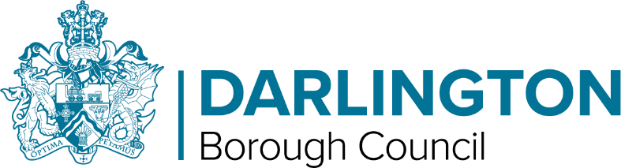              Adult Contact Team Tel: 01325 406111Secure e-mail: ssact@darlington.gov.uk Further information: Darlington Safeguarding Partnership IF A CRIME HAS BEEN COMMITTED HAVE THE POLICE BEEN INFORMED?Please refer to Guidance Notes to complete each part of this formAbout the Adult at risk of harm or abuse Name:Date of Birth:Date of Birth:Gender:Client ID:(If Known)Client Group(Office Use)Client Group(Office Use)Ethnicity:Ethnicity:Ethnicity:Address:Address:Telephone:Telephone:Telephone:Address:Address:Telephone:Telephone:Telephone:___________________________________________________________________________About the Person making contact (referrer)Name:                                                                  Position:  Organisation/ agency name (if organisation):   Address:  Telephone Number:                                            Email address: Source of Concern (please select the most appropriate option): Current situation and details of concern being raisedWhat is the nature of the alleged abuse?(More than 1 category may apply – please  all that applyAre there any other factors associated with the alleged abuse?(More than 1 factor may apply -  please  all that apply) What is the location of the alleged abuse?(More than 1 location may apply – please  all that apply)Details of IncidentPlease provide clear, factual details of the incident:Are injuries present?                                                    Please describe: What actions have been taken by yourself to date to safeguard the individual?___________________________________________________________________________Involvement of Others Prior to Concern being SubmittedIs there a Crime? Has this been reported to the police?        If yes please provide crime reference number:     Who else has been informed (please tick who has been informed)?Previous HistoryHave there been any other safeguarding concerns in the last 12 months? Comments:  Out of Borough SafeguardingIs the Individual Placed by another Local Authority/CCG?                            ___________________________________________________________________________About the Person making contact (referrer)Name:                                                                  Position:  Organisation/ agency name (if organisation):   Address:  Telephone Number:                                            Email address: Source of Concern (please select the most appropriate option): Current situation and details of concern being raisedWhat is the nature of the alleged abuse?(More than 1 category may apply – please  all that applyAre there any other factors associated with the alleged abuse?(More than 1 factor may apply -  please  all that apply) What is the location of the alleged abuse?(More than 1 location may apply – please  all that apply)Details of IncidentPlease provide clear, factual details of the incident:Are injuries present?                                                    Please describe: What actions have been taken by yourself to date to safeguard the individual?___________________________________________________________________________Involvement of Others Prior to Concern being SubmittedIs there a Crime? Has this been reported to the police?        If yes please provide crime reference number:     Who else has been informed (please tick who has been informed)?Previous HistoryHave there been any other safeguarding concerns in the last 12 months? Comments:  Out of Borough SafeguardingIs the Individual Placed by another Local Authority/CCG?                            ___________________________________________________________________________About the Person making contact (referrer)Name:                                                                  Position:  Organisation/ agency name (if organisation):   Address:  Telephone Number:                                            Email address: Source of Concern (please select the most appropriate option): Current situation and details of concern being raisedWhat is the nature of the alleged abuse?(More than 1 category may apply – please  all that applyAre there any other factors associated with the alleged abuse?(More than 1 factor may apply -  please  all that apply) What is the location of the alleged abuse?(More than 1 location may apply – please  all that apply)Details of IncidentPlease provide clear, factual details of the incident:Are injuries present?                                                    Please describe: What actions have been taken by yourself to date to safeguard the individual?___________________________________________________________________________Involvement of Others Prior to Concern being SubmittedIs there a Crime? Has this been reported to the police?        If yes please provide crime reference number:     Who else has been informed (please tick who has been informed)?Previous HistoryHave there been any other safeguarding concerns in the last 12 months? Comments:  Out of Borough SafeguardingIs the Individual Placed by another Local Authority/CCG?                            ___________________________________________________________________________About the Person making contact (referrer)Name:                                                                  Position:  Organisation/ agency name (if organisation):   Address:  Telephone Number:                                            Email address: Source of Concern (please select the most appropriate option): Current situation and details of concern being raisedWhat is the nature of the alleged abuse?(More than 1 category may apply – please  all that applyAre there any other factors associated with the alleged abuse?(More than 1 factor may apply -  please  all that apply) What is the location of the alleged abuse?(More than 1 location may apply – please  all that apply)Details of IncidentPlease provide clear, factual details of the incident:Are injuries present?                                                    Please describe: What actions have been taken by yourself to date to safeguard the individual?___________________________________________________________________________Involvement of Others Prior to Concern being SubmittedIs there a Crime? Has this been reported to the police?        If yes please provide crime reference number:     Who else has been informed (please tick who has been informed)?Previous HistoryHave there been any other safeguarding concerns in the last 12 months? Comments:  Out of Borough SafeguardingIs the Individual Placed by another Local Authority/CCG?                            ___________________________________________________________________________About the Person making contact (referrer)Name:                                                                  Position:  Organisation/ agency name (if organisation):   Address:  Telephone Number:                                            Email address: Source of Concern (please select the most appropriate option): Current situation and details of concern being raisedWhat is the nature of the alleged abuse?(More than 1 category may apply – please  all that applyAre there any other factors associated with the alleged abuse?(More than 1 factor may apply -  please  all that apply) What is the location of the alleged abuse?(More than 1 location may apply – please  all that apply)Details of IncidentPlease provide clear, factual details of the incident:Are injuries present?                                                    Please describe: What actions have been taken by yourself to date to safeguard the individual?___________________________________________________________________________Involvement of Others Prior to Concern being SubmittedIs there a Crime? Has this been reported to the police?        If yes please provide crime reference number:     Who else has been informed (please tick who has been informed)?Previous HistoryHave there been any other safeguarding concerns in the last 12 months? Comments:  Out of Borough SafeguardingIs the Individual Placed by another Local Authority/CCG?                            ___________________________________________________________________________About the Person making contact (referrer)Name:                                                                  Position:  Organisation/ agency name (if organisation):   Address:  Telephone Number:                                            Email address: Source of Concern (please select the most appropriate option): Current situation and details of concern being raisedWhat is the nature of the alleged abuse?(More than 1 category may apply – please  all that applyAre there any other factors associated with the alleged abuse?(More than 1 factor may apply -  please  all that apply) What is the location of the alleged abuse?(More than 1 location may apply – please  all that apply)Details of IncidentPlease provide clear, factual details of the incident:Are injuries present?                                                    Please describe: What actions have been taken by yourself to date to safeguard the individual?___________________________________________________________________________Involvement of Others Prior to Concern being SubmittedIs there a Crime? Has this been reported to the police?        If yes please provide crime reference number:     Who else has been informed (please tick who has been informed)?Previous HistoryHave there been any other safeguarding concerns in the last 12 months? Comments:  Out of Borough SafeguardingIs the Individual Placed by another Local Authority/CCG?                            ___________________________________________________________________________About the Person making contact (referrer)Name:                                                                  Position:  Organisation/ agency name (if organisation):   Address:  Telephone Number:                                            Email address: Source of Concern (please select the most appropriate option): Current situation and details of concern being raisedWhat is the nature of the alleged abuse?(More than 1 category may apply – please  all that applyAre there any other factors associated with the alleged abuse?(More than 1 factor may apply -  please  all that apply) What is the location of the alleged abuse?(More than 1 location may apply – please  all that apply)Details of IncidentPlease provide clear, factual details of the incident:Are injuries present?                                                    Please describe: What actions have been taken by yourself to date to safeguard the individual?___________________________________________________________________________Involvement of Others Prior to Concern being SubmittedIs there a Crime? Has this been reported to the police?        If yes please provide crime reference number:     Who else has been informed (please tick who has been informed)?Previous HistoryHave there been any other safeguarding concerns in the last 12 months? Comments:  Out of Borough SafeguardingIs the Individual Placed by another Local Authority/CCG?                            ___________________________________________________________________________About the Person making contact (referrer)Name:                                                                  Position:  Organisation/ agency name (if organisation):   Address:  Telephone Number:                                            Email address: Source of Concern (please select the most appropriate option): Current situation and details of concern being raisedWhat is the nature of the alleged abuse?(More than 1 category may apply – please  all that applyAre there any other factors associated with the alleged abuse?(More than 1 factor may apply -  please  all that apply) What is the location of the alleged abuse?(More than 1 location may apply – please  all that apply)Details of IncidentPlease provide clear, factual details of the incident:Are injuries present?                                                    Please describe: What actions have been taken by yourself to date to safeguard the individual?___________________________________________________________________________Involvement of Others Prior to Concern being SubmittedIs there a Crime? Has this been reported to the police?        If yes please provide crime reference number:     Who else has been informed (please tick who has been informed)?Previous HistoryHave there been any other safeguarding concerns in the last 12 months? Comments:  Out of Borough SafeguardingIs the Individual Placed by another Local Authority/CCG?                            ___________________________________________________________________________About the Person making contact (referrer)Name:                                                                  Position:  Organisation/ agency name (if organisation):   Address:  Telephone Number:                                            Email address: Source of Concern (please select the most appropriate option): Current situation and details of concern being raisedWhat is the nature of the alleged abuse?(More than 1 category may apply – please  all that applyAre there any other factors associated with the alleged abuse?(More than 1 factor may apply -  please  all that apply) What is the location of the alleged abuse?(More than 1 location may apply – please  all that apply)Details of IncidentPlease provide clear, factual details of the incident:Are injuries present?                                                    Please describe: What actions have been taken by yourself to date to safeguard the individual?___________________________________________________________________________Involvement of Others Prior to Concern being SubmittedIs there a Crime? Has this been reported to the police?        If yes please provide crime reference number:     Who else has been informed (please tick who has been informed)?Previous HistoryHave there been any other safeguarding concerns in the last 12 months? Comments:  Out of Borough SafeguardingIs the Individual Placed by another Local Authority/CCG?                            ___________________________________________________________________________About the Person making contact (referrer)Name:                                                                  Position:  Organisation/ agency name (if organisation):   Address:  Telephone Number:                                            Email address: Source of Concern (please select the most appropriate option): Current situation and details of concern being raisedWhat is the nature of the alleged abuse?(More than 1 category may apply – please  all that applyAre there any other factors associated with the alleged abuse?(More than 1 factor may apply -  please  all that apply) What is the location of the alleged abuse?(More than 1 location may apply – please  all that apply)Details of IncidentPlease provide clear, factual details of the incident:Are injuries present?                                                    Please describe: What actions have been taken by yourself to date to safeguard the individual?___________________________________________________________________________Involvement of Others Prior to Concern being SubmittedIs there a Crime? Has this been reported to the police?        If yes please provide crime reference number:     Who else has been informed (please tick who has been informed)?Previous HistoryHave there been any other safeguarding concerns in the last 12 months? Comments:  Out of Borough SafeguardingIs the Individual Placed by another Local Authority/CCG?                            ___________________________________________________________________________About the Person making contact (referrer)Name:                                                                  Position:  Organisation/ agency name (if organisation):   Address:  Telephone Number:                                            Email address: Source of Concern (please select the most appropriate option): Current situation and details of concern being raisedWhat is the nature of the alleged abuse?(More than 1 category may apply – please  all that applyAre there any other factors associated with the alleged abuse?(More than 1 factor may apply -  please  all that apply) What is the location of the alleged abuse?(More than 1 location may apply – please  all that apply)Details of IncidentPlease provide clear, factual details of the incident:Are injuries present?                                                    Please describe: What actions have been taken by yourself to date to safeguard the individual?___________________________________________________________________________Involvement of Others Prior to Concern being SubmittedIs there a Crime? Has this been reported to the police?        If yes please provide crime reference number:     Who else has been informed (please tick who has been informed)?Previous HistoryHave there been any other safeguarding concerns in the last 12 months? Comments:  Out of Borough SafeguardingIs the Individual Placed by another Local Authority/CCG?                            ___________________________________________________________________________About the Person making contact (referrer)Name:                                                                  Position:  Organisation/ agency name (if organisation):   Address:  Telephone Number:                                            Email address: Source of Concern (please select the most appropriate option): Current situation and details of concern being raisedWhat is the nature of the alleged abuse?(More than 1 category may apply – please  all that applyAre there any other factors associated with the alleged abuse?(More than 1 factor may apply -  please  all that apply) What is the location of the alleged abuse?(More than 1 location may apply – please  all that apply)Details of IncidentPlease provide clear, factual details of the incident:Are injuries present?                                                    Please describe: What actions have been taken by yourself to date to safeguard the individual?___________________________________________________________________________Involvement of Others Prior to Concern being SubmittedIs there a Crime? Has this been reported to the police?        If yes please provide crime reference number:     Who else has been informed (please tick who has been informed)?Previous HistoryHave there been any other safeguarding concerns in the last 12 months? Comments:  Out of Borough SafeguardingIs the Individual Placed by another Local Authority/CCG?                            ___________________________________________________________________________About the Person making contact (referrer)Name:                                                                  Position:  Organisation/ agency name (if organisation):   Address:  Telephone Number:                                            Email address: Source of Concern (please select the most appropriate option): Current situation and details of concern being raisedWhat is the nature of the alleged abuse?(More than 1 category may apply – please  all that applyAre there any other factors associated with the alleged abuse?(More than 1 factor may apply -  please  all that apply) What is the location of the alleged abuse?(More than 1 location may apply – please  all that apply)Details of IncidentPlease provide clear, factual details of the incident:Are injuries present?                                                    Please describe: What actions have been taken by yourself to date to safeguard the individual?___________________________________________________________________________Involvement of Others Prior to Concern being SubmittedIs there a Crime? Has this been reported to the police?        If yes please provide crime reference number:     Who else has been informed (please tick who has been informed)?Previous HistoryHave there been any other safeguarding concerns in the last 12 months? Comments:  Out of Borough SafeguardingIs the Individual Placed by another Local Authority/CCG?                            ___________________________________________________________________________About the Person making contact (referrer)Name:                                                                  Position:  Organisation/ agency name (if organisation):   Address:  Telephone Number:                                            Email address: Source of Concern (please select the most appropriate option): Current situation and details of concern being raisedWhat is the nature of the alleged abuse?(More than 1 category may apply – please  all that applyAre there any other factors associated with the alleged abuse?(More than 1 factor may apply -  please  all that apply) What is the location of the alleged abuse?(More than 1 location may apply – please  all that apply)Details of IncidentPlease provide clear, factual details of the incident:Are injuries present?                                                    Please describe: What actions have been taken by yourself to date to safeguard the individual?___________________________________________________________________________Involvement of Others Prior to Concern being SubmittedIs there a Crime? Has this been reported to the police?        If yes please provide crime reference number:     Who else has been informed (please tick who has been informed)?Previous HistoryHave there been any other safeguarding concerns in the last 12 months? Comments:  Out of Borough SafeguardingIs the Individual Placed by another Local Authority/CCG?                            ___________________________________________________________________________About the Person making contact (referrer)Name:                                                                  Position:  Organisation/ agency name (if organisation):   Address:  Telephone Number:                                            Email address: Source of Concern (please select the most appropriate option): Current situation and details of concern being raisedWhat is the nature of the alleged abuse?(More than 1 category may apply – please  all that applyAre there any other factors associated with the alleged abuse?(More than 1 factor may apply -  please  all that apply) What is the location of the alleged abuse?(More than 1 location may apply – please  all that apply)Details of IncidentPlease provide clear, factual details of the incident:Are injuries present?                                                    Please describe: What actions have been taken by yourself to date to safeguard the individual?___________________________________________________________________________Involvement of Others Prior to Concern being SubmittedIs there a Crime? Has this been reported to the police?        If yes please provide crime reference number:     Who else has been informed (please tick who has been informed)?Previous HistoryHave there been any other safeguarding concerns in the last 12 months? Comments:  Out of Borough SafeguardingIs the Individual Placed by another Local Authority/CCG?                            Name and contact details of out of area authority: Name and contact details of out of area authority: Name and contact details of out of area authority: Name and contact details of out of area authority: Name and contact details of out of area authority: Name and contact details of out of area authority: Name and contact details of out of area authority: Name and contact details of out of area authority: Name and contact details of out of area authority: Name and contact details of out of area authority: Name and contact details of out of area authority: Name and contact details of out of area authority: Name and contact details of out of area authority: Name and contact details of out of area authority: Name and contact details of out of area authority: Name and contact details of out of area authority named worker:  Name and contact details of out of area authority named worker:  Name and contact details of out of area authority named worker:  Name and contact details of out of area authority named worker:  Name and contact details of out of area authority named worker:  Name and contact details of out of area authority named worker:  Name and contact details of out of area authority named worker:  Name and contact details of out of area authority named worker:  Name and contact details of out of area authority named worker:  Name and contact details of out of area authority named worker:  Name and contact details of out of area authority named worker:  Name and contact details of out of area authority named worker:  Name and contact details of out of area authority named worker:  Name and contact details of out of area authority named worker:  Name and contact details of out of area authority named worker:  Please identify who is funding any care and support provision?Please identify who is funding any care and support provision?Please identify who is funding any care and support provision?Please identify who is funding any care and support provision?Please identify who is funding any care and support provision?Please identify who is funding any care and support provision?Please identify who is funding any care and support provision?Please identify who is funding any care and support provision?Please identify who is funding any care and support provision?Please identify who is funding any care and support provision?Please identify who is funding any care and support provision?Please identify who is funding any care and support provision?Please identify who is funding any care and support provision?Please identify who is funding any care and support provision?Please identify who is funding any care and support provision?Own Council (i.e. DBC)Own Council (i.e. DBC)Own Council (i.e. DBC)Own Council (i.e. DBC)Own Council (i.e. DBC)Other Local Authority areaOther Local Authority areaOther Local Authority areaOther Local Authority areaOther Local Authority areaOther Local Authority areaOther Local Authority areaFunded by HealthFunded by HealthFunded by HealthFunded by HealthFunded by HealthSelf-FundedSelf-FundedSelf-FundedSelf-FundedSelf-FundedSelf-FundedSelf-FundedNo ServicesNo ServicesNo ServicesNo ServicesNo ServicesBoth Health and Local AuthorityBoth Health and Local AuthorityBoth Health and Local AuthorityBoth Health and Local AuthorityBoth Health and Local AuthorityBoth Health and Local AuthorityBoth Health and Local AuthorityPlease ensure that the out of area authority named worker has received a copy of this referral form prior to sending to Darlington Borough Council. Involving the IndividualMental Capacity Does the referrer have any concerns that the individual has the mental capacity to give consent for the safeguarding concern?Comments:   ___________________________________________________________________________ConsentHas the individual given consent for this concern to be submitted? Only the individual can give consent, no-one else can give consent on an adult’s behalf  Comments:  ___________________________________________________________________________InformedIs the individual aware this concern is being submitted?    Individual may still be aware if they lack capacity to consentComments: ___________________________________________________________________________Advocacy/family representativeDoes the individual need a representative? if individual is unable to represent themselves, a family member or advocate will be requiredComments: Individuals ViewsHas the individual/family representative/advocate been involved in discussions about submitting the concern? If the individual cannot be involved due to concerns about mental capacity then a family member or advocate should be involved to obtain views and wishes on behalf of the individualThis refers to the discussion with the individual/advocate/family representative to obtain their views on what they would like to happen as a result of the Safeguarding concern being submitted to the Local Authority.It is important that attempts are made to obtain these views and that this question is answered.  Please record these views in the comments box below.If views cannot be obtained then please record the reason why in the comments box, i.e. telephone call made to family but not able to speak to them.Please also include the contact details, i.e. name and telephone number for the advocate or family member you contacted/attempted to contact.Comments: __________________________________________________________________________Please ensure that the out of area authority named worker has received a copy of this referral form prior to sending to Darlington Borough Council. Involving the IndividualMental Capacity Does the referrer have any concerns that the individual has the mental capacity to give consent for the safeguarding concern?Comments:   ___________________________________________________________________________ConsentHas the individual given consent for this concern to be submitted? Only the individual can give consent, no-one else can give consent on an adult’s behalf  Comments:  ___________________________________________________________________________InformedIs the individual aware this concern is being submitted?    Individual may still be aware if they lack capacity to consentComments: ___________________________________________________________________________Advocacy/family representativeDoes the individual need a representative? if individual is unable to represent themselves, a family member or advocate will be requiredComments: Individuals ViewsHas the individual/family representative/advocate been involved in discussions about submitting the concern? If the individual cannot be involved due to concerns about mental capacity then a family member or advocate should be involved to obtain views and wishes on behalf of the individualThis refers to the discussion with the individual/advocate/family representative to obtain their views on what they would like to happen as a result of the Safeguarding concern being submitted to the Local Authority.It is important that attempts are made to obtain these views and that this question is answered.  Please record these views in the comments box below.If views cannot be obtained then please record the reason why in the comments box, i.e. telephone call made to family but not able to speak to them.Please also include the contact details, i.e. name and telephone number for the advocate or family member you contacted/attempted to contact.Comments: __________________________________________________________________________Please ensure that the out of area authority named worker has received a copy of this referral form prior to sending to Darlington Borough Council. Involving the IndividualMental Capacity Does the referrer have any concerns that the individual has the mental capacity to give consent for the safeguarding concern?Comments:   ___________________________________________________________________________ConsentHas the individual given consent for this concern to be submitted? Only the individual can give consent, no-one else can give consent on an adult’s behalf  Comments:  ___________________________________________________________________________InformedIs the individual aware this concern is being submitted?    Individual may still be aware if they lack capacity to consentComments: ___________________________________________________________________________Advocacy/family representativeDoes the individual need a representative? if individual is unable to represent themselves, a family member or advocate will be requiredComments: Individuals ViewsHas the individual/family representative/advocate been involved in discussions about submitting the concern? If the individual cannot be involved due to concerns about mental capacity then a family member or advocate should be involved to obtain views and wishes on behalf of the individualThis refers to the discussion with the individual/advocate/family representative to obtain their views on what they would like to happen as a result of the Safeguarding concern being submitted to the Local Authority.It is important that attempts are made to obtain these views and that this question is answered.  Please record these views in the comments box below.If views cannot be obtained then please record the reason why in the comments box, i.e. telephone call made to family but not able to speak to them.Please also include the contact details, i.e. name and telephone number for the advocate or family member you contacted/attempted to contact.Comments: __________________________________________________________________________Please ensure that the out of area authority named worker has received a copy of this referral form prior to sending to Darlington Borough Council. Involving the IndividualMental Capacity Does the referrer have any concerns that the individual has the mental capacity to give consent for the safeguarding concern?Comments:   ___________________________________________________________________________ConsentHas the individual given consent for this concern to be submitted? Only the individual can give consent, no-one else can give consent on an adult’s behalf  Comments:  ___________________________________________________________________________InformedIs the individual aware this concern is being submitted?    Individual may still be aware if they lack capacity to consentComments: ___________________________________________________________________________Advocacy/family representativeDoes the individual need a representative? if individual is unable to represent themselves, a family member or advocate will be requiredComments: Individuals ViewsHas the individual/family representative/advocate been involved in discussions about submitting the concern? If the individual cannot be involved due to concerns about mental capacity then a family member or advocate should be involved to obtain views and wishes on behalf of the individualThis refers to the discussion with the individual/advocate/family representative to obtain their views on what they would like to happen as a result of the Safeguarding concern being submitted to the Local Authority.It is important that attempts are made to obtain these views and that this question is answered.  Please record these views in the comments box below.If views cannot be obtained then please record the reason why in the comments box, i.e. telephone call made to family but not able to speak to them.Please also include the contact details, i.e. name and telephone number for the advocate or family member you contacted/attempted to contact.Comments: __________________________________________________________________________Please ensure that the out of area authority named worker has received a copy of this referral form prior to sending to Darlington Borough Council. Involving the IndividualMental Capacity Does the referrer have any concerns that the individual has the mental capacity to give consent for the safeguarding concern?Comments:   ___________________________________________________________________________ConsentHas the individual given consent for this concern to be submitted? Only the individual can give consent, no-one else can give consent on an adult’s behalf  Comments:  ___________________________________________________________________________InformedIs the individual aware this concern is being submitted?    Individual may still be aware if they lack capacity to consentComments: ___________________________________________________________________________Advocacy/family representativeDoes the individual need a representative? if individual is unable to represent themselves, a family member or advocate will be requiredComments: Individuals ViewsHas the individual/family representative/advocate been involved in discussions about submitting the concern? If the individual cannot be involved due to concerns about mental capacity then a family member or advocate should be involved to obtain views and wishes on behalf of the individualThis refers to the discussion with the individual/advocate/family representative to obtain their views on what they would like to happen as a result of the Safeguarding concern being submitted to the Local Authority.It is important that attempts are made to obtain these views and that this question is answered.  Please record these views in the comments box below.If views cannot be obtained then please record the reason why in the comments box, i.e. telephone call made to family but not able to speak to them.Please also include the contact details, i.e. name and telephone number for the advocate or family member you contacted/attempted to contact.Comments: __________________________________________________________________________Please ensure that the out of area authority named worker has received a copy of this referral form prior to sending to Darlington Borough Council. Involving the IndividualMental Capacity Does the referrer have any concerns that the individual has the mental capacity to give consent for the safeguarding concern?Comments:   ___________________________________________________________________________ConsentHas the individual given consent for this concern to be submitted? Only the individual can give consent, no-one else can give consent on an adult’s behalf  Comments:  ___________________________________________________________________________InformedIs the individual aware this concern is being submitted?    Individual may still be aware if they lack capacity to consentComments: ___________________________________________________________________________Advocacy/family representativeDoes the individual need a representative? if individual is unable to represent themselves, a family member or advocate will be requiredComments: Individuals ViewsHas the individual/family representative/advocate been involved in discussions about submitting the concern? If the individual cannot be involved due to concerns about mental capacity then a family member or advocate should be involved to obtain views and wishes on behalf of the individualThis refers to the discussion with the individual/advocate/family representative to obtain their views on what they would like to happen as a result of the Safeguarding concern being submitted to the Local Authority.It is important that attempts are made to obtain these views and that this question is answered.  Please record these views in the comments box below.If views cannot be obtained then please record the reason why in the comments box, i.e. telephone call made to family but not able to speak to them.Please also include the contact details, i.e. name and telephone number for the advocate or family member you contacted/attempted to contact.Comments: __________________________________________________________________________Please ensure that the out of area authority named worker has received a copy of this referral form prior to sending to Darlington Borough Council. Involving the IndividualMental Capacity Does the referrer have any concerns that the individual has the mental capacity to give consent for the safeguarding concern?Comments:   ___________________________________________________________________________ConsentHas the individual given consent for this concern to be submitted? Only the individual can give consent, no-one else can give consent on an adult’s behalf  Comments:  ___________________________________________________________________________InformedIs the individual aware this concern is being submitted?    Individual may still be aware if they lack capacity to consentComments: ___________________________________________________________________________Advocacy/family representativeDoes the individual need a representative? if individual is unable to represent themselves, a family member or advocate will be requiredComments: Individuals ViewsHas the individual/family representative/advocate been involved in discussions about submitting the concern? If the individual cannot be involved due to concerns about mental capacity then a family member or advocate should be involved to obtain views and wishes on behalf of the individualThis refers to the discussion with the individual/advocate/family representative to obtain their views on what they would like to happen as a result of the Safeguarding concern being submitted to the Local Authority.It is important that attempts are made to obtain these views and that this question is answered.  Please record these views in the comments box below.If views cannot be obtained then please record the reason why in the comments box, i.e. telephone call made to family but not able to speak to them.Please also include the contact details, i.e. name and telephone number for the advocate or family member you contacted/attempted to contact.Comments: __________________________________________________________________________Please ensure that the out of area authority named worker has received a copy of this referral form prior to sending to Darlington Borough Council. Involving the IndividualMental Capacity Does the referrer have any concerns that the individual has the mental capacity to give consent for the safeguarding concern?Comments:   ___________________________________________________________________________ConsentHas the individual given consent for this concern to be submitted? Only the individual can give consent, no-one else can give consent on an adult’s behalf  Comments:  ___________________________________________________________________________InformedIs the individual aware this concern is being submitted?    Individual may still be aware if they lack capacity to consentComments: ___________________________________________________________________________Advocacy/family representativeDoes the individual need a representative? if individual is unable to represent themselves, a family member or advocate will be requiredComments: Individuals ViewsHas the individual/family representative/advocate been involved in discussions about submitting the concern? If the individual cannot be involved due to concerns about mental capacity then a family member or advocate should be involved to obtain views and wishes on behalf of the individualThis refers to the discussion with the individual/advocate/family representative to obtain their views on what they would like to happen as a result of the Safeguarding concern being submitted to the Local Authority.It is important that attempts are made to obtain these views and that this question is answered.  Please record these views in the comments box below.If views cannot be obtained then please record the reason why in the comments box, i.e. telephone call made to family but not able to speak to them.Please also include the contact details, i.e. name and telephone number for the advocate or family member you contacted/attempted to contact.Comments: __________________________________________________________________________Please ensure that the out of area authority named worker has received a copy of this referral form prior to sending to Darlington Borough Council. Involving the IndividualMental Capacity Does the referrer have any concerns that the individual has the mental capacity to give consent for the safeguarding concern?Comments:   ___________________________________________________________________________ConsentHas the individual given consent for this concern to be submitted? Only the individual can give consent, no-one else can give consent on an adult’s behalf  Comments:  ___________________________________________________________________________InformedIs the individual aware this concern is being submitted?    Individual may still be aware if they lack capacity to consentComments: ___________________________________________________________________________Advocacy/family representativeDoes the individual need a representative? if individual is unable to represent themselves, a family member or advocate will be requiredComments: Individuals ViewsHas the individual/family representative/advocate been involved in discussions about submitting the concern? If the individual cannot be involved due to concerns about mental capacity then a family member or advocate should be involved to obtain views and wishes on behalf of the individualThis refers to the discussion with the individual/advocate/family representative to obtain their views on what they would like to happen as a result of the Safeguarding concern being submitted to the Local Authority.It is important that attempts are made to obtain these views and that this question is answered.  Please record these views in the comments box below.If views cannot be obtained then please record the reason why in the comments box, i.e. telephone call made to family but not able to speak to them.Please also include the contact details, i.e. name and telephone number for the advocate or family member you contacted/attempted to contact.Comments: __________________________________________________________________________Please ensure that the out of area authority named worker has received a copy of this referral form prior to sending to Darlington Borough Council. Involving the IndividualMental Capacity Does the referrer have any concerns that the individual has the mental capacity to give consent for the safeguarding concern?Comments:   ___________________________________________________________________________ConsentHas the individual given consent for this concern to be submitted? Only the individual can give consent, no-one else can give consent on an adult’s behalf  Comments:  ___________________________________________________________________________InformedIs the individual aware this concern is being submitted?    Individual may still be aware if they lack capacity to consentComments: ___________________________________________________________________________Advocacy/family representativeDoes the individual need a representative? if individual is unable to represent themselves, a family member or advocate will be requiredComments: Individuals ViewsHas the individual/family representative/advocate been involved in discussions about submitting the concern? If the individual cannot be involved due to concerns about mental capacity then a family member or advocate should be involved to obtain views and wishes on behalf of the individualThis refers to the discussion with the individual/advocate/family representative to obtain their views on what they would like to happen as a result of the Safeguarding concern being submitted to the Local Authority.It is important that attempts are made to obtain these views and that this question is answered.  Please record these views in the comments box below.If views cannot be obtained then please record the reason why in the comments box, i.e. telephone call made to family but not able to speak to them.Please also include the contact details, i.e. name and telephone number for the advocate or family member you contacted/attempted to contact.Comments: __________________________________________________________________________Please ensure that the out of area authority named worker has received a copy of this referral form prior to sending to Darlington Borough Council. Involving the IndividualMental Capacity Does the referrer have any concerns that the individual has the mental capacity to give consent for the safeguarding concern?Comments:   ___________________________________________________________________________ConsentHas the individual given consent for this concern to be submitted? Only the individual can give consent, no-one else can give consent on an adult’s behalf  Comments:  ___________________________________________________________________________InformedIs the individual aware this concern is being submitted?    Individual may still be aware if they lack capacity to consentComments: ___________________________________________________________________________Advocacy/family representativeDoes the individual need a representative? if individual is unable to represent themselves, a family member or advocate will be requiredComments: Individuals ViewsHas the individual/family representative/advocate been involved in discussions about submitting the concern? If the individual cannot be involved due to concerns about mental capacity then a family member or advocate should be involved to obtain views and wishes on behalf of the individualThis refers to the discussion with the individual/advocate/family representative to obtain their views on what they would like to happen as a result of the Safeguarding concern being submitted to the Local Authority.It is important that attempts are made to obtain these views and that this question is answered.  Please record these views in the comments box below.If views cannot be obtained then please record the reason why in the comments box, i.e. telephone call made to family but not able to speak to them.Please also include the contact details, i.e. name and telephone number for the advocate or family member you contacted/attempted to contact.Comments: __________________________________________________________________________Please ensure that the out of area authority named worker has received a copy of this referral form prior to sending to Darlington Borough Council. Involving the IndividualMental Capacity Does the referrer have any concerns that the individual has the mental capacity to give consent for the safeguarding concern?Comments:   ___________________________________________________________________________ConsentHas the individual given consent for this concern to be submitted? Only the individual can give consent, no-one else can give consent on an adult’s behalf  Comments:  ___________________________________________________________________________InformedIs the individual aware this concern is being submitted?    Individual may still be aware if they lack capacity to consentComments: ___________________________________________________________________________Advocacy/family representativeDoes the individual need a representative? if individual is unable to represent themselves, a family member or advocate will be requiredComments: Individuals ViewsHas the individual/family representative/advocate been involved in discussions about submitting the concern? If the individual cannot be involved due to concerns about mental capacity then a family member or advocate should be involved to obtain views and wishes on behalf of the individualThis refers to the discussion with the individual/advocate/family representative to obtain their views on what they would like to happen as a result of the Safeguarding concern being submitted to the Local Authority.It is important that attempts are made to obtain these views and that this question is answered.  Please record these views in the comments box below.If views cannot be obtained then please record the reason why in the comments box, i.e. telephone call made to family but not able to speak to them.Please also include the contact details, i.e. name and telephone number for the advocate or family member you contacted/attempted to contact.Comments: __________________________________________________________________________Please ensure that the out of area authority named worker has received a copy of this referral form prior to sending to Darlington Borough Council. Involving the IndividualMental Capacity Does the referrer have any concerns that the individual has the mental capacity to give consent for the safeguarding concern?Comments:   ___________________________________________________________________________ConsentHas the individual given consent for this concern to be submitted? Only the individual can give consent, no-one else can give consent on an adult’s behalf  Comments:  ___________________________________________________________________________InformedIs the individual aware this concern is being submitted?    Individual may still be aware if they lack capacity to consentComments: ___________________________________________________________________________Advocacy/family representativeDoes the individual need a representative? if individual is unable to represent themselves, a family member or advocate will be requiredComments: Individuals ViewsHas the individual/family representative/advocate been involved in discussions about submitting the concern? If the individual cannot be involved due to concerns about mental capacity then a family member or advocate should be involved to obtain views and wishes on behalf of the individualThis refers to the discussion with the individual/advocate/family representative to obtain their views on what they would like to happen as a result of the Safeguarding concern being submitted to the Local Authority.It is important that attempts are made to obtain these views and that this question is answered.  Please record these views in the comments box below.If views cannot be obtained then please record the reason why in the comments box, i.e. telephone call made to family but not able to speak to them.Please also include the contact details, i.e. name and telephone number for the advocate or family member you contacted/attempted to contact.Comments: __________________________________________________________________________Please ensure that the out of area authority named worker has received a copy of this referral form prior to sending to Darlington Borough Council. Involving the IndividualMental Capacity Does the referrer have any concerns that the individual has the mental capacity to give consent for the safeguarding concern?Comments:   ___________________________________________________________________________ConsentHas the individual given consent for this concern to be submitted? Only the individual can give consent, no-one else can give consent on an adult’s behalf  Comments:  ___________________________________________________________________________InformedIs the individual aware this concern is being submitted?    Individual may still be aware if they lack capacity to consentComments: ___________________________________________________________________________Advocacy/family representativeDoes the individual need a representative? if individual is unable to represent themselves, a family member or advocate will be requiredComments: Individuals ViewsHas the individual/family representative/advocate been involved in discussions about submitting the concern? If the individual cannot be involved due to concerns about mental capacity then a family member or advocate should be involved to obtain views and wishes on behalf of the individualThis refers to the discussion with the individual/advocate/family representative to obtain their views on what they would like to happen as a result of the Safeguarding concern being submitted to the Local Authority.It is important that attempts are made to obtain these views and that this question is answered.  Please record these views in the comments box below.If views cannot be obtained then please record the reason why in the comments box, i.e. telephone call made to family but not able to speak to them.Please also include the contact details, i.e. name and telephone number for the advocate or family member you contacted/attempted to contact.Comments: __________________________________________________________________________Please ensure that the out of area authority named worker has received a copy of this referral form prior to sending to Darlington Borough Council. Involving the IndividualMental Capacity Does the referrer have any concerns that the individual has the mental capacity to give consent for the safeguarding concern?Comments:   ___________________________________________________________________________ConsentHas the individual given consent for this concern to be submitted? Only the individual can give consent, no-one else can give consent on an adult’s behalf  Comments:  ___________________________________________________________________________InformedIs the individual aware this concern is being submitted?    Individual may still be aware if they lack capacity to consentComments: ___________________________________________________________________________Advocacy/family representativeDoes the individual need a representative? if individual is unable to represent themselves, a family member or advocate will be requiredComments: Individuals ViewsHas the individual/family representative/advocate been involved in discussions about submitting the concern? If the individual cannot be involved due to concerns about mental capacity then a family member or advocate should be involved to obtain views and wishes on behalf of the individualThis refers to the discussion with the individual/advocate/family representative to obtain their views on what they would like to happen as a result of the Safeguarding concern being submitted to the Local Authority.It is important that attempts are made to obtain these views and that this question is answered.  Please record these views in the comments box below.If views cannot be obtained then please record the reason why in the comments box, i.e. telephone call made to family but not able to speak to them.Please also include the contact details, i.e. name and telephone number for the advocate or family member you contacted/attempted to contact.Comments: __________________________________________________________________________Details of the person(s) or organisation thought to be cause of risk/harm Name of person(s) thought to be cause of harm/risk:Is the person/organisation alleged to have caused the harm aware of the concern?Comments: Details of the person(s) or organisation thought to be cause of risk/harm Name of person(s) thought to be cause of harm/risk:Is the person/organisation alleged to have caused the harm aware of the concern?Comments: Details of the person(s) or organisation thought to be cause of risk/harm Name of person(s) thought to be cause of harm/risk:Is the person/organisation alleged to have caused the harm aware of the concern?Comments: Details of the person(s) or organisation thought to be cause of risk/harm Name of person(s) thought to be cause of harm/risk:Is the person/organisation alleged to have caused the harm aware of the concern?Comments: Details of the person(s) or organisation thought to be cause of risk/harm Name of person(s) thought to be cause of harm/risk:Is the person/organisation alleged to have caused the harm aware of the concern?Comments: Details of the person(s) or organisation thought to be cause of risk/harm Name of person(s) thought to be cause of harm/risk:Is the person/organisation alleged to have caused the harm aware of the concern?Comments: Details of the person(s) or organisation thought to be cause of risk/harm Name of person(s) thought to be cause of harm/risk:Is the person/organisation alleged to have caused the harm aware of the concern?Comments: Details of the person(s) or organisation thought to be cause of risk/harm Name of person(s) thought to be cause of harm/risk:Is the person/organisation alleged to have caused the harm aware of the concern?Comments: Details of the person(s) or organisation thought to be cause of risk/harm Name of person(s) thought to be cause of harm/risk:Is the person/organisation alleged to have caused the harm aware of the concern?Comments: Details of the person(s) or organisation thought to be cause of risk/harm Name of person(s) thought to be cause of harm/risk:Is the person/organisation alleged to have caused the harm aware of the concern?Comments: Details of the person(s) or organisation thought to be cause of risk/harm Name of person(s) thought to be cause of harm/risk:Is the person/organisation alleged to have caused the harm aware of the concern?Comments: Details of the person(s) or organisation thought to be cause of risk/harm Name of person(s) thought to be cause of harm/risk:Is the person/organisation alleged to have caused the harm aware of the concern?Comments: Details of the person(s) or organisation thought to be cause of risk/harm Name of person(s) thought to be cause of harm/risk:Is the person/organisation alleged to have caused the harm aware of the concern?Comments: Details of the person(s) or organisation thought to be cause of risk/harm Name of person(s) thought to be cause of harm/risk:Is the person/organisation alleged to have caused the harm aware of the concern?Comments: Details of the person(s) or organisation thought to be cause of risk/harm Name of person(s) thought to be cause of harm/risk:Is the person/organisation alleged to have caused the harm aware of the concern?Comments: 